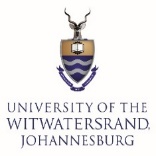 SCREENING TOOL FOR COVID -19Name: ________________________________	Staff or Student: 	_____________________Staff / Student Number: _________________	Cellphone Number: 	_____________________ If appointed as Essential Staff then please indicate for which University entity: ________________________________________________________________________________Please conduct a daily self-screening assessment as per the criteria mentioned in the below table:Please complete this daily self-screening questionnaire before leaving home / residence and before coming onto Campus. NB: Persons are not permitted onto Campus if screening has not been done.If any symptoms mentioned in questions A1 to A10 are experienced then: Don’t attempt to enter the University. Consult your Healthcare Worker to find out if testing / self-quarantine will be necessary. Urgently notify your Supervisor/ relevant Manager / HoS if you cannot come to Campus. If you reside on Campus then remain in your room, seek advice telephonically from relevant CHRL staff and follow the CHRL protocols on notification / quarantining. You may only enter the University if you have been cleared by your Healthcare Worker.If you experience any symptoms mentioned in questions A1 to A10 then this does not mean that you definitely have Covid-19. This screening questionnaire is used as precautionary indicator to establish whether you should be quarantined and if tests are required to make a definite diagnosis.Notify Campus Health & Wellness Centre ASAP if your status in Sections A or B changes at any time.If you answered “YES” to any of the questions in B1, B2, C1 and C2 (but have none of the symptoms mentioned in A1 to A10), then this does not mean that you will not be permitted entry onto Campus (a decision may be necessary whether your response requires any further intervention).If you are tested positive for Covid-19 isolate for 14 days. Follow your Healthcare Worker’s advice.I hereby attest that the information provided above is a true reflection of my screening results.Signature: _________________________________	Date: _______________________No.CONDITION / SYMPTOMYESNOASYMPTOM CHECK1Are you suffering from fever / high temperature or temperature fluctuations?2Do you have a dry cough?3Do you have a sore throat?4Do you have redness of eyes?5Do you experience shortness of breath / difficulty in breathing?6Have you got unusual body aches / muscle pain?7Do you experience a loss of smell / taste?8Are you nauseous and/or do you experience unusual vomiting?9Have you got diarrhoea?10Do you suffer from fatigue / physical weakness / tiredness?BCONTACT / EXPOSURE RISK1Have you been exposed to someone diagnosed with Covid-19 or had recent contact with someone who is self-isolating whilst waiting for a Covid-19 test result?2Have you been in quarantine / self-isolation for the past 14 days? COTHER RISK FACTORS1Do you suffer from any pre-existing medical condition / chronic illness that may have compromised your immune system, i.e. respiratory disease, diabetes, heart disease, or any other chronic illness that could compromise one’s immune system? 2Are you 65 years of age or older?